First Baptist Church – Day Camp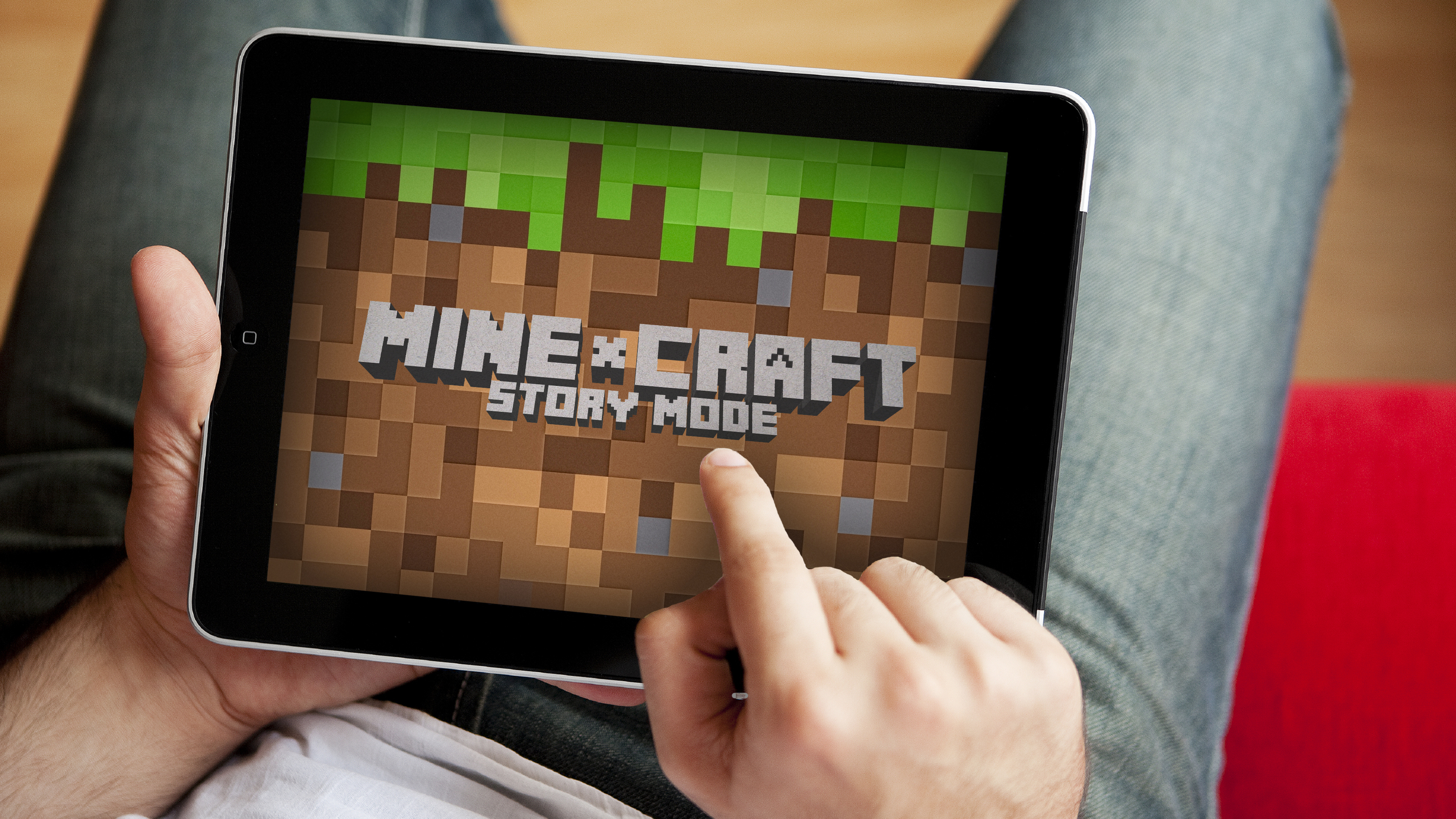 9:00 am to 2:30 pmWalker Farm17610 State Rt. 23, DeKalb(One mile South of town on Fourth Street)July 24 – 28, 2017(Fill out one form per child)Cost: $10 per child before June 19, $15 after June 19.Only $5 for each additional child in the same family.Child’s Name________________________________________  Birth Date________________  Age_________  Parent/Guardian ______________________________________________  Grade in Fall __________________Address______________________________________________________  Apt. #_______________________City __________________________________  State______________________ Zip Code_________________Phone________________________________  E-mail address _______________________________________Home Church __________________________  Medications/Food allergies/Special needs ___________________________________________________________________________________________________________Medical Release:Insurance Company:_________________________________________________________________________Policy: ___________________________________________________________________________________In case of emergency, notify (Name/Relationship/Telephone): _______________________________________________________________________________________________________________________________My child has permission to attend Day Camp and to participate in all activities.  I hereby give medical release to the following doctor, _______________________________________ phone # __________________________ or if this doctor is not available, the doctor on call at the time, to give emergency treatment to my child if he/she is brought to this physician by a First Baptist Day Camp Staff person during camp session. My child has permission to swim in the shallow water (YES/NO), and in the diving area (YES/NO) and to use the diving board (YES/NO).Signature _________________________________________  Date_____________________			  Parent/Guardian Please mail back to: First Baptist Church of DeKalb  349 S. Third St. DeKalb, IL 60115   815-758-3973